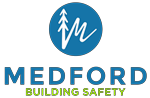 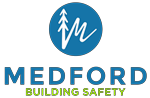 Moisture Content & High-Efficiency Interior & Exterior Lighting System Acknowledgment FormI, 	, am the authorized agent or the owner at the following address:Street AddressCity	State	Zip CodePermit #R318.2 Moisture Content. Prior to the installation of interior finishes, the Building Official shall be notified in writing by the general contractor that all moisture-sensitive wood framing member used in construction have a moisture content of not more than 19 percent of the weight of dry wood framing members.N1107.2 High-Efficiency Interior Lighting - All permanently installed lighting fixtures shall be high- efficiency light sources. The building official shall be notified in writing at the final inspection that the permanently installed lighting fixtures have met this requirement.  Exception: Two permanently installed lighting fixtures are not required to be high-efficiency light sources when controlled by a dimmer or automatic control.N1107.3 High-Efficiency Exterior Lighting – All exterior lighting fixtures affixed to the exterior of the building shall be high-efficiency light sources.  Exception:  Two permanently installed lighting fixtures are not required to be high-efficiency light sources when controlled by automatic control.By signing below, I certify that I will meet the required minimums for the above mentioned building codes.Print Name:  	Signed: 		Date:	 (Circle One) Owner/General Contractor/Authorized Agent